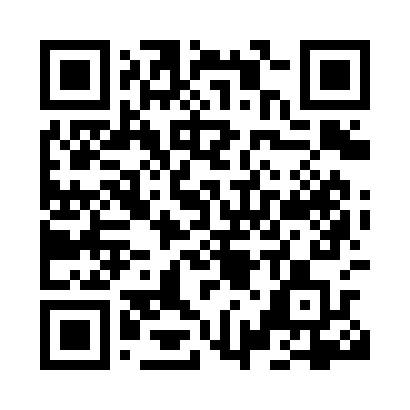 Prayer times for Qui Nhơn, VietnamWed 1 May 2024 - Fri 31 May 2024High Latitude Method: NonePrayer Calculation Method: Muslim World LeagueAsar Calculation Method: ShafiPrayer times provided by https://www.salahtimes.comDateDayFajrSunriseDhuhrAsrMaghribIsha1Wed4:075:2111:402:495:597:092Thu4:065:2111:402:505:597:103Fri4:065:2111:402:505:597:104Sat4:055:2011:402:516:007:105Sun4:055:2011:402:526:007:116Mon4:045:1911:402:526:007:117Tue4:045:1911:402:536:007:118Wed4:035:1911:402:536:017:129Thu4:035:1811:402:546:017:1210Fri4:025:1811:392:546:017:1311Sat4:025:1811:392:556:017:1312Sun4:015:1711:392:556:027:1313Mon4:015:1711:392:566:027:1414Tue4:005:1711:392:566:027:1415Wed4:005:1711:392:576:027:1416Thu4:005:1611:392:576:037:1517Fri3:595:1611:392:586:037:1518Sat3:595:1611:402:586:037:1619Sun3:595:1611:402:596:047:1620Mon3:585:1511:402:596:047:1721Tue3:585:1511:403:006:047:1722Wed3:585:1511:403:006:057:1723Thu3:575:1511:403:016:057:1824Fri3:575:1511:403:016:057:1825Sat3:575:1511:403:026:057:1926Sun3:575:1511:403:026:067:1927Mon3:575:1511:403:026:067:1928Tue3:565:1511:403:036:067:2029Wed3:565:1411:413:036:077:2030Thu3:565:1411:413:046:077:2131Fri3:565:1411:413:046:077:21